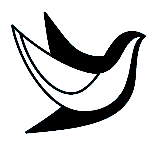 Общество с ограниченной ответственностью «Центр Мир»(ООО «Центр Мир»)Детский санаторный оздоровительный лагерь «Мир»УтвержденоПриказом ООО «Центр Мир» № 141 от 01.12.2021г.СОГЛАШЕНИЕ РОДИТЕЛЯ (ЗАКОННОГО ПРЕДСТАВИТЕЛЯ) РЕБЕНКА Я, __________________________________________________________________________________________________Фамилия Имя Отчество родителя (законного представителя) проживающий по адресу: __________________________________________________________________________________________________________________________________________________________________________________, Паспорт №__________серия________________, выдан _____________________________________________________________________________________________________, от _________________являясь законным представителем ребенка  ____________________________________________________________________________________________,Фамилия Имя Отчество ребенканаправляемого на отдых и оздоровление в Детский санаторный оздоровительный лагерь «Мир», СОГЛАШАЮСЬ С НИЖЕПЕРЕЧИСЛЕННЫМИ ОБЯЗАТЕЛЬСТВАМИ:1. Ознакомлен и обязуюсь обеспечить наличие у моего ребенка следующих документов:Копия свидетельства (с 14 лет - паспорта) о рождении. Копия страхового полиса обязательного медицинского страхования с двух сторон.Медицинская справка на ребенка, отъезжающего в санаторный оздоровительный лагерь по форме №079/у, утверждённая приказом МЗ РФ от 15 декабря 2014г. №834н (в редакции от 09.01.2018г. №2н) с обязательной информацией о перенесенных инфекционных заболеваниях;Анализ кала на гельминты и соскоб на энтеробиоз (давностью не более 10 дней).Справка врача-педиатра об отсутствии контакта ребенка с инфекционными больными, в том числе по CОVID-19 в течение 21 дня (действительна в течение 3 дней).Копия сертификата о профилактических прививках или карта профилактических прививок форма № 063/у (обязательно наличие вакцинации и ревакцинации согласно возраста ребенка) от кори, краснухи, паротита, дифтерии, столбняка, коклюша, полиомиелита, гепатита В). Если ребенок не имеет прививок по причине отказа от них родителей, прилагается копия отказа, действующего на момент нахождения ребенка в лагере, заверенная в поликлинике по месту жительства ребенка. Если у ребёнка есть противопоказания к вакцинации, прилагается копия решения вакцинальной комиссии о медицинском отводе от вакцинации.Если в сертификате о прививках или карте профилактических прививок форма № 063/у отсутствуют сведения о пробе Манту (диаскин-теста) более 12 месяцев или при показателях проб Манту (диаскин-теста), превышающих нормы, необходимо предоставить справку от врача-фтизиатра об отсутствии противопоказаний для пребывания ребенка в оздоровительном учреждении;Справка от врача-дерматолога или врача-педиатра об отсутствии заразных кожных заболеваний, педикулеза, чесотки;Флюорограмма для лиц, достигших 15-летнего возраста (давностью не более 1 год).Подписанное родителями (законными представителями) согласие на обработку персональных данных (в соответствии со ст. 9 Федерального закона от 27.07.2006г. № 152-ФЗ «О защите персональных данных»).Оформленное информированное добровольное согласие на медицинское вмешательство в соответствии с требованиями, установленными статьей 20 Федерального закона от 21.11.2011 № 323-ФЗ «Об основах охраны здоровья граждан в Российской Федерации».Подписанное родителями/законными представителями Соглашение.Копия паспорта родителя/законного представителя (ксерокопии страниц с ФИО и пропиской).Согласие на фотографирование и видеосъемку ребенка.Обратите внимание - важно! При наличии качественно оформленной медицинской справки Ваш ребенок получит рекомендованные оздоровительные или санаторные процедуры (в зависимости от путевки).2. Обязуюсь предоставить необходимый набор вещей ребенку для нахождения в лагере:Гигиенические принадлежности (зубная щетка, паста, шампунь, гель для душа, мочалка)Головной убор Нижнее белье – 4-5 комплектовРубашка, блузка – 2 шт. Носки – 3-4 парыФутболка – 3-4 штСпортивная форма и обувьДжинсы, брюки, юбка- 2 парыПлавки, купальник, обувь для купания в море/бассейнеОбувь для улицы - 2 парыЛегкая куртка, дождевик Теплый свитерВыходной костюм для дискотек и праздников       Вещи должны быть упакованы в сумку/чемодан с хорошо закрывающимися замками/молниями с пометкой о принадлежности (фамилия, имя ребенка). Родителям малышей, которые плохо знают свои вещи, рекомендуем их подписать и составить список, вложив в сумку/чемодан.3. Гарантирую, что мой ребенок не имеет отклонений здоровья (в том числе хронических), не указанных в предоставленной медицинской документации. В случае выявления противопоказаний для нахождения моего ребенка в оздоровительном учреждении (психиатрический диагноз, наркологическая зависимость и т.д., в том числе при угрозе жизни и здоровью ребенка или другим детям, грубое нарушение правил пребывания в лагере) обязуюсь незамедлительно забрать ребенка из учреждения. При наличии у ребенка проблем с поведением, нахождением на учете в КДН или ПДН, обязуюсь проинформировать об этом администрацию лагеря.4. Ознакомлен и обязуюсь, что мой ребенок на территории детского лагеря не будет курить, в том числе электронные сигареты, употреблять спиртные напитки, наркотики и другие токсические средства, драться, неуважительно относиться к другим детям и сотрудникам лагеря, ломать имущество лагеря, самовольно покидать территорию лагеря. Гарантирую выплату денежной компенсации организации отдыха и оздоровления за намеренно испорченное моим ребенком имущество и оборудование. В случае грубых нарушений правил жизни в коллективе, лагерь оставляет за собой право исключать ребенка из здравницы. При этом деньги за неиспользованные дни путевки не возвращаются, и родители несут финансовые расходы по возвращению ребенка.5. В случае возникновения у ребенка межличностных конфликтов в общении, если ребенок проявит жестокое обращение или оскорбительное поведение по отношению к детям или сотрудникам, либо незаконные действия по отношению к имуществу детей, лагеря, обязуюсь принять все необходимые меры для урегулирования конфликта и последствий проблем (в т.ч. с лагерем и другими родителями).6. Ознакомлен и обязуюсь, что мой ребенок в первый день заезда на территорию лагеря, сдаст на хранение медикаменты в медпункт (с выпиской от лечащего врача с назначениями и дозами препаратов при необходимости курсового приёма препаратов) с целью контроля медицинской службой прием препаратов и минимизации возможных побочных явлений.7. Ознакомлен и обязуюсь, что мой ребенок в первый день заезда на территорию лагеря, сдаст на хранение в администрацию ценные вещи (телефоны, видео-, аудио- аппаратуру, ПК, дорогие украшения). За деньги, ценные вещи, не сданные на хранение в администрацию, лагерь ответственности не несет, ответственность возлагается на родителей ребенка, который в данном случае не имеет права требовать возмещения у лагеря утраченных денежных средств или компенсации за утерянные ценные вещи. Обратите внимание – важно! Мобильные телефоны выдаются для связи с родителями каждый день. При этом, если у ребенка возникла необходимость, он может связаться с родителями по телефону администрации лагеря: 8-988-255-87-02 (с 09.00 до 18.00ч).Если вы даете деньги ребенку с собой, то их необходимо положить в конверт с указанием ФИО ребенка, суммы (числом и прописью) и комментарии. Конверт с деньгами будет храниться в сейфе администрации, а денежные средства выдаваться ребенку по его заявке 1 раз в 2-3 дня под роспись в присутствии педагога отряда.8. В связи со сложной эпидемиологической обстановкой в условиях ограничительных мероприятий при профилактике новой короновирусной инфекции COVID-19 в лагере осуществляется ряд профилактических мер: - одномоментный заезд детей, - запрет на прием детей после дня заезда и на временный выезд детей в течение смены,- отмена родительских дней, запрет посещения детей во время их пребывания в лагере, - встречи с ребенком во время нахождения его на территории лагеря «Мир» возможны только в режиме онлайн или посредством телефонной связи.9. Мне разъяснено, что в случае необходимости, при проявлении у моего ребенка признаков новой короновирусной инфекции COVID-19 он будет изолирован от основной группы детей и, возможно госпитализирован в медицинское учреждение, а в случае нахождения моего ребенка в контакте с человеком, имеющим подозрение на новую короновирусную инфекцию COVID-19 мой ребенок будет находиться на карантине.10. В случае обнаружения новой короновирусной инфекции COVID-19 у людей, находившихся в контакте с моим ребенком до его отъезда в лагерь обязуюсь незамедлительно забрать ребенка из ДСОЛ «Мир». 11. Я предупрежден(а), что нарушение санитарно-эпидемиологических правил, повлекшее по неосторожности массовое заболевание, может повлечь привлечение к уголовной ответственности, предусмотренной статьей 236 Уголовного кодекса Российской Федерации.12. Напоминаем, что забрать ребенка из лагеря по окончании смены или раньше срока по уважительной причине могут только законные представители (мать, отец, опекун) при предъявлении паспорта или гражданин, предъявивший доверенность, заверенную нотариусом, и паспорт.10. Информирован о возможности передать ребенку гостинец весом не более 2 кг (сухие кондитерские изделия в индивидуальной упаковке; сушки, пряники, сухое печенье, вафли, ирис; соки в расфасовке по 0,2 л или 0,3 л.). Пакет со сладостями необходимо подписать (фамилия, имя ребенка, № отряда). Запрещается привозить детям в лагерь скоропортящиеся продукты, в том числе любые молочные продукты, продукты и напитки домашнего приготовления, паштеты, колбасные и мясные изделия, грибы, кондитерские изделия с кремом, салаты, пиццу, бургеры, суши, консервы, сухие концентраты быстрого приготовления, соусы, чипсы, сухарики, газированные и тонизирующие напитки, маринованные или консервированные овощи и фрукты, любую алкогольсодержащую продукцию, жевательные резинки. 11. Ознакомлен, как позвонить ребенку в лагерь. При звонке в лагерь, родитель/опекун сообщает Ф.И.О. ребенка и возраст и сообщаете, когда (обычно вечером для этого выделяются специальное время) к телефону подвести ребенка. Предупреждаем сразу, никогда дежурный у телефона не подведет ребенка немедленно, так как ребенок может быть на мероприятии, на море, в бассейне, на процедурах (территория – 8,5 га). Телефон для связи в лагере: 8-988-255-87-02 (секретарь лагеря, с 09.00 до 18.00)12. Чтобы передать деньги ребенку необходимо сделать перевод на карту Сбербанк: 63900252 9008242076 (Алина Олеговна Г.) и отправить SMS-сообщение на телефон лагеря 8-988-255-87-02 с указанием фамилии, имени ребенка, суммы перевода и комментарии. Напоминаем, что в связи со сложной эпидемиологической обстановкой запрещены все выездные экскурсии. В лагере можно приобрести фото-, видео- и сувенирную продукцию, разрешенные сладости. Стоимость ребенок может уточнить у педагога и на информационном стенде в каждом корпусе.Я, __________________________________________________________________________________________________________________________________________________________________________ (Ф.И.О. родителя (законного представителя) полностью), телефон ________________________________________ с условиями приема, проживания, правилами поведения, порядком оформления медицинской документации ребенка, хранения денег и ценных вещей на территории ДСОЛ «Мир» ознакомлен, согласен, обязуюсь обеспечить. Дата _______________________						Подпись ___________________________ОБРАТИТЕ ВНИМАНИЕ - ВАЖНО! Если у Вас есть вопросы к администрации, воспитателю лагеря (Ваш ребенок испытывает какие – либо неудобства), Вы можете связаться по телефону 8-988-255-87-02. Вас свяжут с директором лагеря Косоголовой Татьяной Николаевной или дежурным старшим воспитателем.Если Вы, по каким-либо причинам не смогли дозвониться, можете обратиться в офис ООО «Центр Мир» по телефону: 8(800)300-65-54, 8-8634-311-117 (в будние дни с 09.00 до 18.00), высказать свою просьбу, которая будет передана обязательно в администрацию лагеря. Для того чтобы информация была передана своевременно, необходимо назвать ФИО ребенка, год рождения, ФИО звонящего, телефон для связи, краткое описание проблемы. Также Вы можете написать нам по электронной почте: tn_mir@center-mir.ru. Данная почта просматривается генеральным директором лично 1 раз в два дня.Напоминаем, что ежедневно в социальных сетях мы информируем родителей о жизни ребят в лагере. Следите за событиями в лагере «Мир»: https://vk.com/mir_lager, https://www.instagram.com/mir_lager/, https://www.facebook.com/lagerMir/СОГЛАСИЕ НА ОБРАБОТКУ ПЕРСОНАЛЬНЫХ ДАННЫХЯ, _________________________________________________________________________________________________						(фамилия, имя, отчество)Проживающий по адресу: _________________________________________________________________________________________________________________________________________________________________________________как законный представитель на основании ___________________________________________________________________________________________________________________________________________________________________ (документ, подтверждающий, что субъект является законным представителем подопечного)В соответствии со ст. 9 Федерального закона от 27.07.2006г. № 152-ФЗ «О защите персональных данных» даю согласие на обработку своих персональных данных ООО «Центр Мир», расположенному по адресу: Ростовская область, Неклиновский район, хут.Красный Десант, ул.Октябрьская, 1-в, на обработку, (сбор, систематизацию, накопление, хранение, уточнение, использование, распространение, обезличивание, блокирование, уничтожение) неавтоматизированным и автоматизированным способом моих персональных данных, сведений о месте работы, о социальном положении и персональных данных моего ребенка, __________________________________________________________________, включающих: сведения о состоянии здоровья, данные свидетельства о рождении, паспорта, СНИЛС, сведений о социальных льготах и др. или сообщение перечисленных данных третьей стороне в соответствии с законодательными нормативными правовыми актами.Согласие вступает в силу со дня его подписания и действует в течение неопределенного срока. Согласие может быть отозвано мною в любое время на основании моего письменного заявления об указанном отзыве по адресу: 347905, г. Таганрог, Капитана Кравцова, д.2, офис ООО «Центр Мир» ДСОЛ «Мир»«___» _______________ 20 ___г. 		       	  Подпись __________________/____________________________СОГЛАСИЕ НА ФОТОГРАФИРОВАНИЕ И ВИДЕОСЪЕМКУ РЕБЕНКАНастоящее согласие дается мною ____________________________________________________________ для целей: фотографирование и видеосъемка моего ребенка ________________________________________________________в период пребывания в лагере, на возможную публикацию материалов, содержащих его изображение, в официальных аккаунтах социальных сетей, принадлежащих ДСОЛ «МИР», на сайте www.center-mir.ru с целью информирования о мероприятиях, проводимых в период сезона, возможное использование фото и видео материалов с его изображением, в рекламных целях ДСОЛ «МИР».«___» _______________ 20 ___г. 			Подпись __________________/____________________________ИНФОРМИРОВАННОЕ ДОБРОВОЛЬНОЕ СОГЛАСИЕ НА МЕДИЦИНСКОЕ ВМЕШАТЕЛЬСТВОЯ,____________________________________________________________________________________________ (фамилия, имя, отчество (при наличии) гражданина либо законного представителя)«________»     _______________________ 	______________, г. рождения, зарегистрированный по адресу:(дата рождения гражданина либо законного представителя) ____________________________________________________________________________________________(адрес регистрации гражданина либо законного представителя)проживающий по адресу: ________________________________________________________________________(указывается в случае проживания не по месту регистрации)в отношении__________________________________________________________________________________(фамилия, имя, отчество (при наличии) пациента при подписании согласия законным представителем)«________»     _______________________ 	______________,  г. рождения, проживающего по адресу:(дата рождения пациента при подписании законным представителем)____________________________________________________________________________________________(в случае проживания не по месту жительства законного представителя)даю информированное добровольное согласие на виды медицинских вмешательств, включенные в Перечень определенных видов медицинских вмешательств, на которые граждане дают информированное добровольное согласие при выборе врача и медицинской организации для получения первичной медико-санитарной помощи, утвержденный приказом Министерства здравоохранения и социального развития Российской Федерации от 23 апреля 2012 г. № 390н1 (далее - виды медицинских вмешательств, включенных в Перечень), для получения первичной медико-санитарной помощи/ получения первичной медико-санитарной помощи лицом, законным представителем которого я являюсь (ненужное зачеркнуть) 	 в  	Общество с ограниченной ответственностью «Центр Мир»(полное наименование медицинской организации) Медицинским работником 	дежурным врачом Детского санаторного оздоровительного лагеря «Мир».(должность, фамилия, имя, отчество (при наличии) медицинского работника)в доступной для меня форме мне разъяснены цели, методы оказания медицинской помощи, связанный с ними риск, возможные варианты медицинских вмешательств, их последствия, в том числе · вероятность развития осложнений, а также предполагаемые результаты оказания медицинской помощи. Мне разъяснено, что я имею право отказаться от одного или нескольких видов медицинских вмешательств, включенных в Перечень, или потребовать его (их) прекращения, за исключением случаев, предусмотренных частью 9 статьи 20 Федерального закона от 21 ноября 2011 г. № 323-ФЗ «Об основах охраны здоровья граждан в Российской Федерации». Сведения о выбранном (выбранных) мною лице (лицах), которому (которым) в соответствии с пунктом 5 части 5 статьи 19 Федерального закона от 21 ноября 2011 г. № 323-ФЗ «Об основах охраны здоровья граждан в Российской Федерации» может быть передана информация о состоянии моего здоровья или состоянии лица, законным представителем которого я являюсь (ненужное зачеркнуть), в том числе после смерти:____________________________________________________________________________________________(фамилия, имя, отчество (при наличии) гражданина, контактный телефон)____________________________________________________________________________________________(фамилия, имя, отчество (при наличии) гражданина, контактный телефон)___________ 		__________________________________________________________________________(подпись)		 (фамилия, имя, отчество (при наличии) гражданина или его законного представителя, телефон)___________ 		__________________________________________________________________________(подпись)		 (фамилия, имя, отчество (при наличии) медицинского работника) «___» _________________г.(дата оформления)СОГЛАСИЕ НА ПОЛУЧЕНИЕ ИНФОРМАЦИИ*Настоящее согласие дается мною,____________________________________________________________,для получения смс-рассылки от ООО «Центр Мир»: напоминание о дате отъезда в лагерь, месте и времени встречи (отправляется за 1 день до наступления сезона), получение информации о новых и текущих проектах и программах компании (1-2 раза в год) по телефону: ____________________________________. Настоящее согласие дается мною для получения e-mail рассылки от ООО «Центр Мир» (ДСОЛ «Мир»): с информацией об акциях раннего бронирования, получении информации о новых и текущих проектах и новых сезонах лагеря (1-2 раза в месяц) на е-mail: _________________________________________________Я осведомлен, что отказаться от информационных рассылок я могу, отправив письмо с соответствующим запросом на электронный адрес prodaj@center-mir.ru«___» _______________ 20 ___г. 			Подпись __________________/____________________________*Согласие на получение информации предназначено для заполнения родителями (законными представителями), которые самостоятельно приобретали путевку в отделе продаж ООО «Центр Мир».